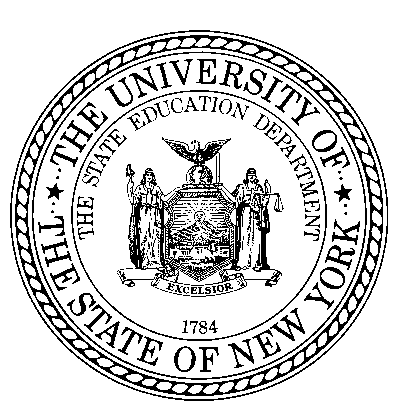 VR-510XCustomized Employment 510X Job Placement Service (Submitted with 931X/936X) Supported Employment Services (Submitted with 573X)AV#:(7 digits)ACCES-VR ID#:(6 digits)CAMS ID #:(10 digits)VR District Office: Provider:VRC Name:NYS Fiscal System ID:NYS Fiscal System ID:NYS Fiscal System ID:Report Date:Report Date:Participant First Name:Participant Last Name:Participant Phone Number:Participant Phone Number:Participant Email Address:Participant Email Address:1.Please describe the process used to complete a detailed assessment of the participants strengths:Please describe the process used to complete a detailed assessment of the participants strengths:Please describe the process used to complete a detailed assessment of the participants strengths:Please describe the process used to complete a detailed assessment of the participants strengths:Please describe the process used to complete a detailed assessment of the participants strengths:Please describe the process used to complete a detailed assessment of the participants strengths:Please describe the process used to complete a detailed assessment of the participants strengths:Please describe the process used to complete a detailed assessment of the participants strengths:Please describe the process used to complete a detailed assessment of the participants strengths:Please describe the process used to complete a detailed assessment of the participants strengths:Please describe the process used to complete a detailed assessment of the participants strengths:Please describe the process used to complete a detailed assessment of the participants strengths:Please describe the process used to complete a detailed assessment of the participants strengths:Please describe the process used to complete a detailed assessment of the participants strengths:Please describe the process used to complete a detailed assessment of the participants strengths:Please describe the process used to complete a detailed assessment of the participants strengths:2.Please list the participant’s strengths identified and how the customized job matches the identified strengths:Please list the participant’s strengths identified and how the customized job matches the identified strengths:Please list the participant’s strengths identified and how the customized job matches the identified strengths:Please list the participant’s strengths identified and how the customized job matches the identified strengths:Please list the participant’s strengths identified and how the customized job matches the identified strengths:Please list the participant’s strengths identified and how the customized job matches the identified strengths:Please list the participant’s strengths identified and how the customized job matches the identified strengths:Please list the participant’s strengths identified and how the customized job matches the identified strengths:Please list the participant’s strengths identified and how the customized job matches the identified strengths:Please list the participant’s strengths identified and how the customized job matches the identified strengths:Please list the participant’s strengths identified and how the customized job matches the identified strengths:Please list the participant’s strengths identified and how the customized job matches the identified strengths:Please list the participant’s strengths identified and how the customized job matches the identified strengths:Please list the participant’s strengths identified and how the customized job matches the identified strengths:Please list the participant’s strengths identified and how the customized job matches the identified strengths:Please list the participant’s strengths identified and how the customized job matches the identified strengths:StrengthStrengthStrengthStrengthReason for Job MatchReason for Job MatchReason for Job MatchReason for Job MatchReason for Job MatchReason for Job MatchReason for Job MatchReason for Job MatchReason for Job MatchReason for Job MatchReason for Job MatchReason for Job Match1.2.3.4.5.6.7.8.3.Please indicate the type of negotiation that occurred and describe the result in detail (Check all that apply):Please indicate the type of negotiation that occurred and describe the result in detail (Check all that apply):Please indicate the type of negotiation that occurred and describe the result in detail (Check all that apply):Please indicate the type of negotiation that occurred and describe the result in detail (Check all that apply):Please indicate the type of negotiation that occurred and describe the result in detail (Check all that apply):Please indicate the type of negotiation that occurred and describe the result in detail (Check all that apply):Please indicate the type of negotiation that occurred and describe the result in detail (Check all that apply):Please indicate the type of negotiation that occurred and describe the result in detail (Check all that apply):Please indicate the type of negotiation that occurred and describe the result in detail (Check all that apply):Please indicate the type of negotiation that occurred and describe the result in detail (Check all that apply):Please indicate the type of negotiation that occurred and describe the result in detail (Check all that apply):Please indicate the type of negotiation that occurred and describe the result in detail (Check all that apply):Please indicate the type of negotiation that occurred and describe the result in detail (Check all that apply):Please indicate the type of negotiation that occurred and describe the result in detail (Check all that apply):Please indicate the type of negotiation that occurred and describe the result in detail (Check all that apply):Please indicate the type of negotiation that occurred and describe the result in detail (Check all that apply):Customizing a job description based on current unidentified and unmet needs of the employer and the needs of the employeeCustomizing a job description based on current unidentified and unmet needs of the employer and the needs of the employeeCustomizing a job description based on current unidentified and unmet needs of the employer and the needs of the employeeCustomizing a job description based on current unidentified and unmet needs of the employer and the needs of the employeeCustomizing a job description based on current unidentified and unmet needs of the employer and the needs of the employeeCustomizing a job description based on current unidentified and unmet needs of the employer and the needs of the employeeCustomizing a job description based on current unidentified and unmet needs of the employer and the needs of the employeeCustomizing a job description based on current unidentified and unmet needs of the employer and the needs of the employeeCustomizing a job description based on current unidentified and unmet needs of the employer and the needs of the employeeCustomizing a job description based on current unidentified and unmet needs of the employer and the needs of the employeeCustomizing a job description based on current unidentified and unmet needs of the employer and the needs of the employeeCustomizing a job description based on current unidentified and unmet needs of the employer and the needs of the employeeCustomizing a job description based on current unidentified and unmet needs of the employer and the needs of the employeeDescribe:Developing a set of job duties or tasksDeveloping a set of job duties or tasksDeveloping a set of job duties or tasksDeveloping a set of job duties or tasksDeveloping a set of job duties or tasksDeveloping a set of job duties or tasksDeveloping a set of job duties or tasksDeveloping a set of job duties or tasksDeveloping a set of job duties or tasksDeveloping a set of job duties or tasksDeveloping a set of job duties or tasksDeveloping a set of job duties or tasksDeveloping a set of job duties or tasksDescribe:Developing a work schedule (including determining hours worked)Developing a work schedule (including determining hours worked)Developing a work schedule (including determining hours worked)Developing a work schedule (including determining hours worked)Developing a work schedule (including determining hours worked)Developing a work schedule (including determining hours worked)Developing a work schedule (including determining hours worked)Developing a work schedule (including determining hours worked)Developing a work schedule (including determining hours worked)Developing a work schedule (including determining hours worked)Developing a work schedule (including determining hours worked)Developing a work schedule (including determining hours worked)Developing a work schedule (including determining hours worked)Describe:Determining a job locationDetermining a job locationDetermining a job locationDetermining a job locationDetermining a job locationDetermining a job locationDetermining a job locationDetermining a job locationDetermining a job locationDetermining a job locationDetermining a job locationDetermining a job locationDetermining a job locationDescribe:Developing a job arrangement (such as job carving, job sharing, or a split schedule)Developing a job arrangement (such as job carving, job sharing, or a split schedule)Developing a job arrangement (such as job carving, job sharing, or a split schedule)Developing a job arrangement (such as job carving, job sharing, or a split schedule)Developing a job arrangement (such as job carving, job sharing, or a split schedule)Developing a job arrangement (such as job carving, job sharing, or a split schedule)Developing a job arrangement (such as job carving, job sharing, or a split schedule)Developing a job arrangement (such as job carving, job sharing, or a split schedule)Developing a job arrangement (such as job carving, job sharing, or a split schedule)Developing a job arrangement (such as job carving, job sharing, or a split schedule)Developing a job arrangement (such as job carving, job sharing, or a split schedule)Developing a job arrangement (such as job carving, job sharing, or a split schedule)Developing a job arrangement (such as job carving, job sharing, or a split schedule)Describe:Determining specifics of supervisionDetermining specifics of supervisionDetermining specifics of supervisionDetermining specifics of supervisionDetermining specifics of supervisionDetermining specifics of supervisionDetermining specifics of supervisionDetermining specifics of supervisionDetermining specifics of supervisionDetermining specifics of supervisionDetermining specifics of supervisionDetermining specifics of supervisionDetermining specifics of supervisionDescribe:Other:Describe:4.Describe any additional flexible strategies that were utilized in this employment customization and the result of these efforts (Please be specific):Describe any additional flexible strategies that were utilized in this employment customization and the result of these efforts (Please be specific):Describe any additional flexible strategies that were utilized in this employment customization and the result of these efforts (Please be specific):Describe any additional flexible strategies that were utilized in this employment customization and the result of these efforts (Please be specific):Describe any additional flexible strategies that were utilized in this employment customization and the result of these efforts (Please be specific):Describe any additional flexible strategies that were utilized in this employment customization and the result of these efforts (Please be specific):Describe any additional flexible strategies that were utilized in this employment customization and the result of these efforts (Please be specific):Describe any additional flexible strategies that were utilized in this employment customization and the result of these efforts (Please be specific):Describe any additional flexible strategies that were utilized in this employment customization and the result of these efforts (Please be specific):Describe any additional flexible strategies that were utilized in this employment customization and the result of these efforts (Please be specific):Describe any additional flexible strategies that were utilized in this employment customization and the result of these efforts (Please be specific):Describe any additional flexible strategies that were utilized in this employment customization and the result of these efforts (Please be specific):Describe any additional flexible strategies that were utilized in this employment customization and the result of these efforts (Please be specific):Describe any additional flexible strategies that were utilized in this employment customization and the result of these efforts (Please be specific):Describe any additional flexible strategies that were utilized in this employment customization and the result of these efforts (Please be specific):Describe any additional flexible strategies that were utilized in this employment customization and the result of these efforts (Please be specific):Flexible Strategy Flexible Strategy Flexible Strategy Flexible Strategy Flexible Strategy Flexible Strategy ResultResultResultResultResultResultResultResultResult1.2.3.4.5.6.5.Is this employment customization in an enclave (dispersed or group), mobile work crews or any other job placement that is based on preferred source or other product or service contracts that the provider has with a business or public entity, directly or indirectly?Is this employment customization in an enclave (dispersed or group), mobile work crews or any other job placement that is based on preferred source or other product or service contracts that the provider has with a business or public entity, directly or indirectly?Is this employment customization in an enclave (dispersed or group), mobile work crews or any other job placement that is based on preferred source or other product or service contracts that the provider has with a business or public entity, directly or indirectly?Is this employment customization in an enclave (dispersed or group), mobile work crews or any other job placement that is based on preferred source or other product or service contracts that the provider has with a business or public entity, directly or indirectly?Is this employment customization in an enclave (dispersed or group), mobile work crews or any other job placement that is based on preferred source or other product or service contracts that the provider has with a business or public entity, directly or indirectly?Is this employment customization in an enclave (dispersed or group), mobile work crews or any other job placement that is based on preferred source or other product or service contracts that the provider has with a business or public entity, directly or indirectly?Is this employment customization in an enclave (dispersed or group), mobile work crews or any other job placement that is based on preferred source or other product or service contracts that the provider has with a business or public entity, directly or indirectly?Is this employment customization in an enclave (dispersed or group), mobile work crews or any other job placement that is based on preferred source or other product or service contracts that the provider has with a business or public entity, directly or indirectly?Is this employment customization in an enclave (dispersed or group), mobile work crews or any other job placement that is based on preferred source or other product or service contracts that the provider has with a business or public entity, directly or indirectly?Is this employment customization in an enclave (dispersed or group), mobile work crews or any other job placement that is based on preferred source or other product or service contracts that the provider has with a business or public entity, directly or indirectly?Is this employment customization in an enclave (dispersed or group), mobile work crews or any other job placement that is based on preferred source or other product or service contracts that the provider has with a business or public entity, directly or indirectly?Is this employment customization in an enclave (dispersed or group), mobile work crews or any other job placement that is based on preferred source or other product or service contracts that the provider has with a business or public entity, directly or indirectly?Is this employment customization in an enclave (dispersed or group), mobile work crews or any other job placement that is based on preferred source or other product or service contracts that the provider has with a business or public entity, directly or indirectly?Is this employment customization in an enclave (dispersed or group), mobile work crews or any other job placement that is based on preferred source or other product or service contracts that the provider has with a business or public entity, directly or indirectly?Is this employment customization in an enclave (dispersed or group), mobile work crews or any other job placement that is based on preferred source or other product or service contracts that the provider has with a business or public entity, directly or indirectly?Is this employment customization in an enclave (dispersed or group), mobile work crews or any other job placement that is based on preferred source or other product or service contracts that the provider has with a business or public entity, directly or indirectly?YesYesYesYesNoNoNoIf yes, this placement is not eligible for Employment Customization (510X)If yes, this placement is not eligible for Employment Customization (510X)If yes, this placement is not eligible for Employment Customization (510X)If yes, this placement is not eligible for Employment Customization (510X)If yes, this placement is not eligible for Employment Customization (510X)If yes, this placement is not eligible for Employment Customization (510X)If yes, this placement is not eligible for Employment Customization (510X)If yes, this placement is not eligible for Employment Customization (510X)If yes, this placement is not eligible for Employment Customization (510X)If yes, this placement is not eligible for Employment Customization (510X)If yes, this placement is not eligible for Employment Customization (510X)If yes, this placement is not eligible for Employment Customization (510X)If yes, this placement is not eligible for Employment Customization (510X)If yes, this placement is not eligible for Employment Customization (510X)If yes, this placement is not eligible for Employment Customization (510X)If yes, this placement is not eligible for Employment Customization (510X)6.Additional Comments/Concerns:Additional Comments/Concerns:Additional Comments/Concerns:Additional Comments/Concerns:Additional Comments/Concerns:Additional Comments/Concerns:Additional Comments/Concerns:Additional Comments/Concerns:Additional Comments/Concerns:Additional Comments/Concerns:Additional Comments/Concerns:Additional Comments/Concerns:Additional Comments/Concerns:Additional Comments/Concerns:Additional Comments/Concerns:Additional Comments/Concerns:Completed By: Completed By: Completed By: Completed By: Completed By: SignatureSignatureDatePrinted NameTitlePhone Number:Email:Provider Supervisor: Provider Supervisor: Provider Supervisor: Provider Supervisor: Provider Supervisor: Qualified Staff SignatureQualified Staff SignatureDatePrinted NameTitle